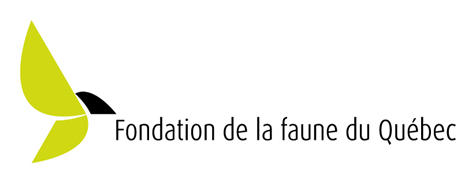 PROGRAMME DE VALORISATION, D’AMÉNAGEMENT ET DE RESTAURATION DES HABITATS DU SAUMON ATLANTIQUEFICHE DE SUIVI ET D’ÉVALUATION DES AMÉNAGEMENTS___________________________________________________________________________________Titre du projet :      Numéro du dossier :      Courriel du promoteur :      Année de réalisation du projet :      Date de réalisation du suivi :      Identification des aménagements visités* Remplir et retourner le formulaire à : projets@fondationdelafaune.qc.ca *Entretien des aménagements Évaluation biologique à court termeEspèce visée :      Commentaires :      Responsable(s) de l’évaluation :      	  Date :      N’oubliez pas d’envoyer cette fiche à la Fondation de la faune du Québec à projets@fondationdelafaune.qc.ca avant le 1er décembre de chaque année. À défaut de respecter cet engagement, la Fondation se réserve le droit de refuser d’accorder une aide financière pour un projet futur soumis par votre organisme.* Remplir et retourner le formulaire à : projets@fondationdelafaune.qc.ca * Frayères : caisse-frayère lit de gravier lit de pierres boîte de gravier avec système d’alimentation en eau de type dynamique autre :  Déflecteurs : enrochement troncs superposés autre : Abris : pierre plate berge artificielle en surplomb pyramidal arbre en lac autre : Stabilisation des berges : enrochement végétale autre : Seuils : enrochement troncs superposés avec tablier de bois troncs superposés avec membrane autre : Passe migratoire : rudimentaire dans un ponceau autre : Nettoyage du substrat de frayère pompe autre Obstacles : avec déversoir en bois naturel accentué autre : Nettoyage du cours d’eau nettoyage (nb _______ m) démantèlement de barrages de castors démantèlement d’embâcles Nettoyage du cours d’eau nettoyage (nb _______ m) démantèlement de barrages de castors démantèlement d’embâcles Autres :       Autres :      PROBLÈME CONSTATÉAU NIVEAU OU À PROXIMITÉ DE QUELLE(S) STRUCTURE(S) AMÉNAGÉE(S)ACTION CORRECTIVE RÉALISÉE Accumulation de débris végétaux Enlever les débris végétaux Accumulation de sédiments fins (ensablement, envasement) Sur la frayère En dessous des abris Dans la passe migratoire ou dans la fosse en aval Autre : Nettoyer
 Augmenter la vitesse du courant en amont Érosion des berges à proximité de la structure aménagée Stabiliser les berges Ralentir la vitesse du courant  Dévier le sens de l’écoulement de l’eau Déplacement du gravier ou des pierres  Frayère Autre : Replacer le gravier ou les pierres Ralentir la vitesse du courant Affaiblissement ou déplacement de la structure aménagée Réparer, renforcer et/ou replacer la structure Infiltration d’eau à travers la structure aménagée Seuil Déflecteur Passe migratoire Autre : Replacer ou ajouter de la membrane géotextile Réparer ou renforcer la structure Présence d’un nouveau barrage de castorDémanteler le barrage Capturer et déporter le castor Aménager un pré barrage Reprise végétale insuffisante Stabilisation végétale des berges Sur les digues de l’obstacle Autre : Remplacer les plants morts Insuffisance d’eau au-dessus ou à l’intérieur de la structure aménagée Frayère Abri Passe migratoire ou fosse en aval Autre : Déplacer la structure en eau plus profonde Submerger davantage l’entrée de la passe Couvert végétal insuffisant au-dessus du cours d’eau Reboiser Création d’une fosse en aval ou déplacement des roches mises en place en aval Obstacle Remplir la fosse Replacer les roches AutresRecommandations :      Recommandations :      Recommandations :      Date de la visiteHeure de la visiteDurée des observationsTempérature de l’eauNombre de géniteurs observésNombre d’alevins observésNombre de nids observésAutres poissons observésAutres poissons observésDate de la visiteHeure de la visiteDurée des observationsTempérature de l’eauNombre de géniteurs observésNombre d’alevins observésNombre de nids observésEspèceNombre